ES PROHLÁŠENÍ O SHODĚConQuest entertainment a.s., Hybernská 1007/20, 111 21  Praha 1, IČO: 26467909
Tímto potvrzujeme, že dále uvedený výrobek je ve svém konečném provedení úplný a odpovídá níže uvedeným směrnicím Evropské unie a České republiky. Prohlášení o shodě bylo vystaveno na základě:certifikátu SGS, číslo certifikátu SZEM1804003461CR ze dne 11.7.2018
 
Výrobek: 
GF7502_C51021W_Vojenská motorka se sajdkárou na dálkové ovládání

Výše uvedený výrobek je ve shodě s normami:
ETSI EN 300 440 V2.1.1 SRD (Short Range devices)
ETSI EN 301 489-1 V2.2.2 EMC (Electromagnetic kompatibility)
ETSI EN 301 489-3 V2.1.1 EMC (Electromagnetic kompatibility)

Směrnice: 
Produkt odpovídá směrnici 2014/53/EU – článek RED 3.1 (a), 3.1. (b) and 3.2.Místo vydání:   Praha							Jméno: Ing. Datum vydání: 19.7.2018						Podpis: 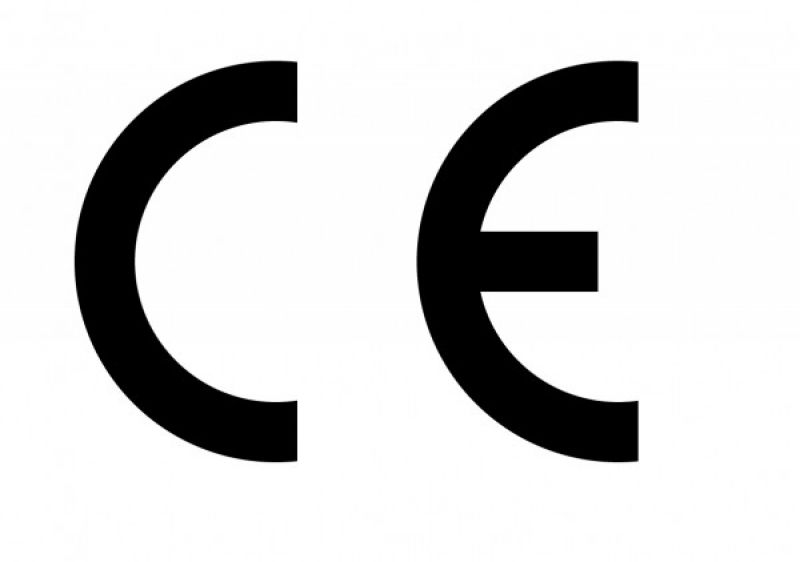 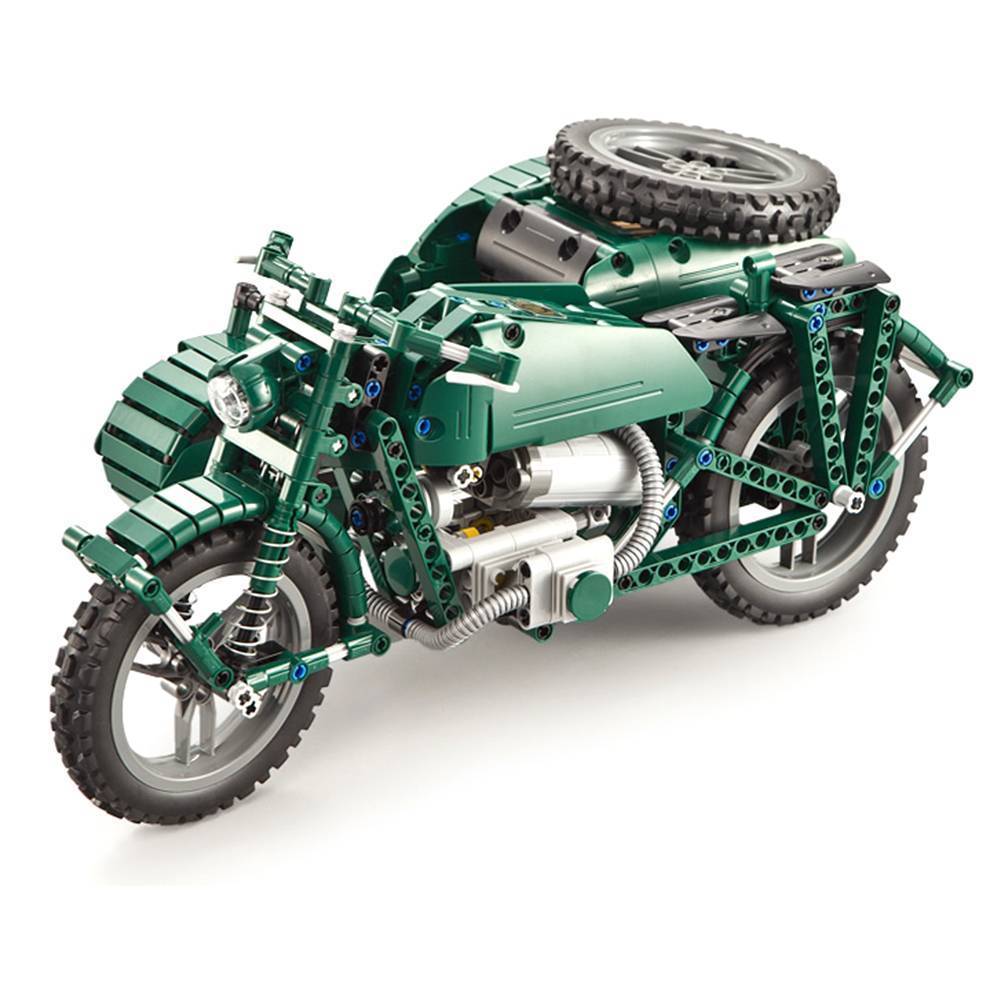 